اللجنة المعنية بمعايير الويبوالدورة الخامسةجنيف، من 29 مايو إلى 2 يونيو 2017إنشاء مهمة لإعداد توصيات لفائدة سجلات البراءات الوطنية والإقليميةوثيقة من إعداد الأمانةأحاطت اللجنة المعنية بمعايير الويبو (لجنة المعايير)، في دورتها الرابعة المجتمعة مجدداً في مارس 2016، علماً بما ورد من فريق وثائق البراءات (PDG) من التماس ومعلومات بشأن متطلبات سجلات البراءات الوطنية والإقليمية. ووافقت لجنة المعايير، بصفة خاصة، على جمع ممارسات مكاتب الملكية الصناعية بشأن المحتوى والوظائف والخطط المستقبلية فيما يخص سجلات براءاتها (انظر المرفق الثالث للوثيقة CWS/4BIS/6). وعلاوة على ذلك، التمست لجنة المعايير من المكتب الدولي تقديم اقتراح لمهمة جديدة في دورتها الحالية من أجل إدراجه في برنامج عملها. (انظر الفقرة 75 من الوثيقة CWS/4BIS/16).ووفقاً لهذا القرار الصادر عن لجنة المعايير، تقترح الأمانة المهمة الجديدة رقم 52 ذات الوصف التالي:"إعداد توصيات لفائدة سجلات البراءات التي تنشرها مكاتب الملكية الصناعية؛ ودراسة استقصائية عن محتوى ووظائف سجلات البراءات التي تنشرها مكاتب الملكية الصناعية، فضلاً عن الخطط المستقبلية فيما يخص ممارساتها المتعلقة بنشر تلك السجلات".وتقترح الأمانة أيضاً إنشاء فرقة عمل جديدة (فرقة العمل المعنية بسجلات البراءات) للقيام بالمهمة المقترحة رقم 52.وتجدر الإشارة إلى أن المكتب الدولي استحدث "بوابة سجلات البراءات" بهدف تيسير التحقق من الوضع القانوني للبراءات وما يتصل بذلك من تمديدات مدة البراءات عن طريق تجميع المعلومات ذات الصلة من السجلات الوطنية لمختلف الولايات القضائية. وهذه البوابة مُدمجة في "ركن البراءات" (PATENTSCOPE) ومتاحة في العنوان التالي: http://www.wipo.int/branddb/portal/portal.jsp.وتجدر الإشارة أيضاً إلى أن لجنة المعايير أنشأت في دورتها الثالثة المهمة رقم 47 لإعداد اقتراح لتبادل بيانات الوضع القانوني للبراءات بين مكاتب الملكية الصناعية، وأنشأت فرقة العمل المعنية بالوضع القانوني للقيام بتلك المهمة. ونتيجةً لمناقشات فرقة العمل المعنية بالوضع القانوني، قُدِّم إلى لجنة المعايير اقتراح بخصوص معيار جديد للويبو بشأن الوضع القانوني للبراءات كي تنظر فيه في دورتها الحالية (انظر الوثيقة CWS/5/8).وتقترح الأمانة أن تراعي فرقة العمل الجديدة المقترحة – حينما تضع التوصيات الخاصة بسجلات البراءات التي تنشرها مكاتب الملكية الصناعية – المعارف المُجمّعة من بوابة سجلات البراءات ونتائج عمل فرقة العمل المعنية بالوضع القانوني.إن لجنة المعايير مدعوة إلى:(أ)	الإحاطة علماً بمضمون هذه الوثيقة؛(ب)	والنظر في الاقتراح المُقدَّم في الفقرات 2 و3 و6 أعلاه واتخاذ قرار بشأنه.[نهاية الوثيقة]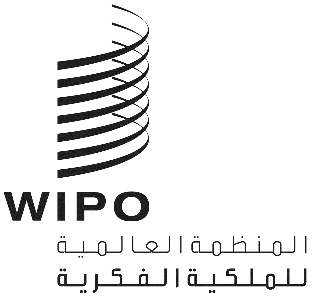 ACWS/5/16CWS/5/16CWS/5/16الأصل: بالإنكليزيةالأصل: بالإنكليزيةالأصل: بالإنكليزيةالتاريخ: 13 أبريل 2017التاريخ: 13 أبريل 2017التاريخ: 13 أبريل 2017